Dunăvățu de jos, Delta Dunării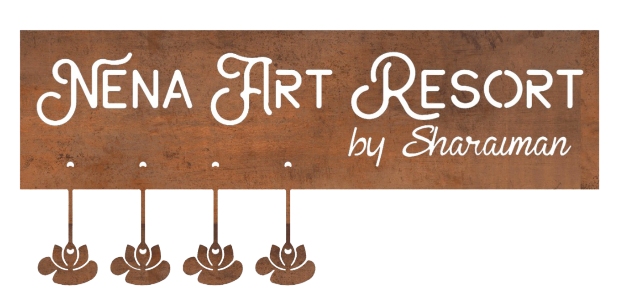 TARIFE 2021cazare + mic dejunCAMERE                                EXTRA - SEZON 			SEZON DE VARFDubla                                                   350 lei                                                 425 leiTripla / Family Room                        400 lei                                                 475 leiDuplex                                         	 450 lei                                                 550 lei         Extra sezon este perioada Ianuarie – Iunie  si Octombrie – Decembrie        Sezon de varf sunt lunile Iulie, August si Septembrie	Pentru perioadele speciale de sarbatori ex: Paste, 1 Mai, Rusalii, Sf Maria, tarifele pot suferi modificari.Aceste tarife includ micul dejun (bufet rece si cald) si taxele hoteliere.Pentru pat aditional in orice tip de camera, se percepe o taxa de 40 lei/pers (micul dejun inclus).Accesul animalelor de companie nu este permis.Vă rugăm să rețineți că această proprietate nu permite oaspeților să aducă mâncăruri sau băuturi din afară.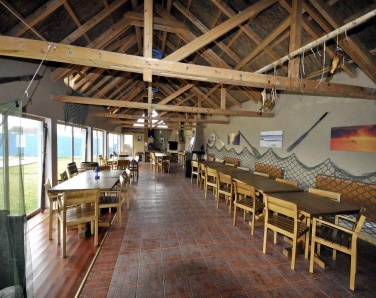 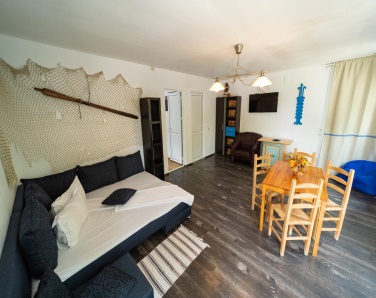 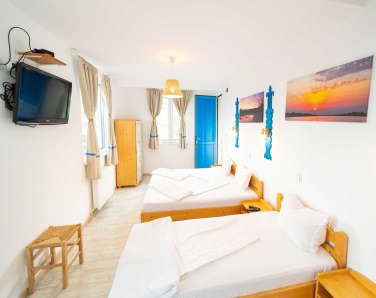 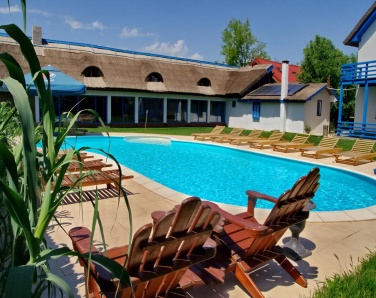 Nena Art Resort se află în Dunavățu de Jos și oferă cazare cu o piscină sezonieră în aer liber. Parcarea privată poate fi aranjată la un cost suplimentar.Toate camerele hanului au baie privată.Nena Art Resort oferă zilnic un mic dejun tip bufet.La proprietate se poate juca tenis de masă, iar zona este populară pentru canotaj.Sulina și Tulcea se află la 39 km de Nena Art Resort.